ПРИЛОЖЕНИЕРекомендации по проведению работ по исключению разряда саморазряда АКБОтключить АКБ.Доработать жгуты проводов:Снять колодку S1 (черная колодка) с блока ВСМ, на снятой колодке извлечь розово-зеленый провод из гнезда 37, отрезать контакт, провод заизолировать лентой ПВХ;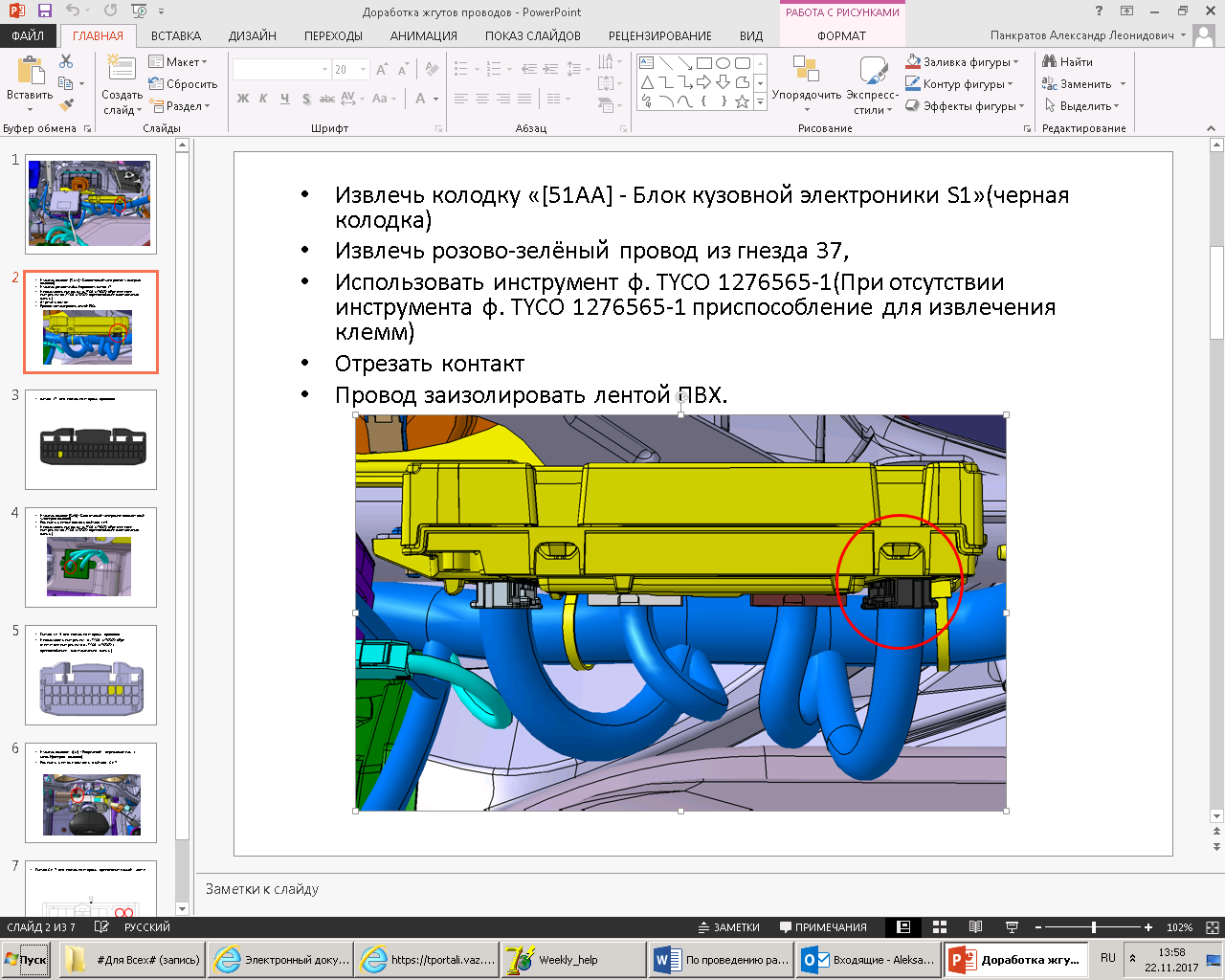 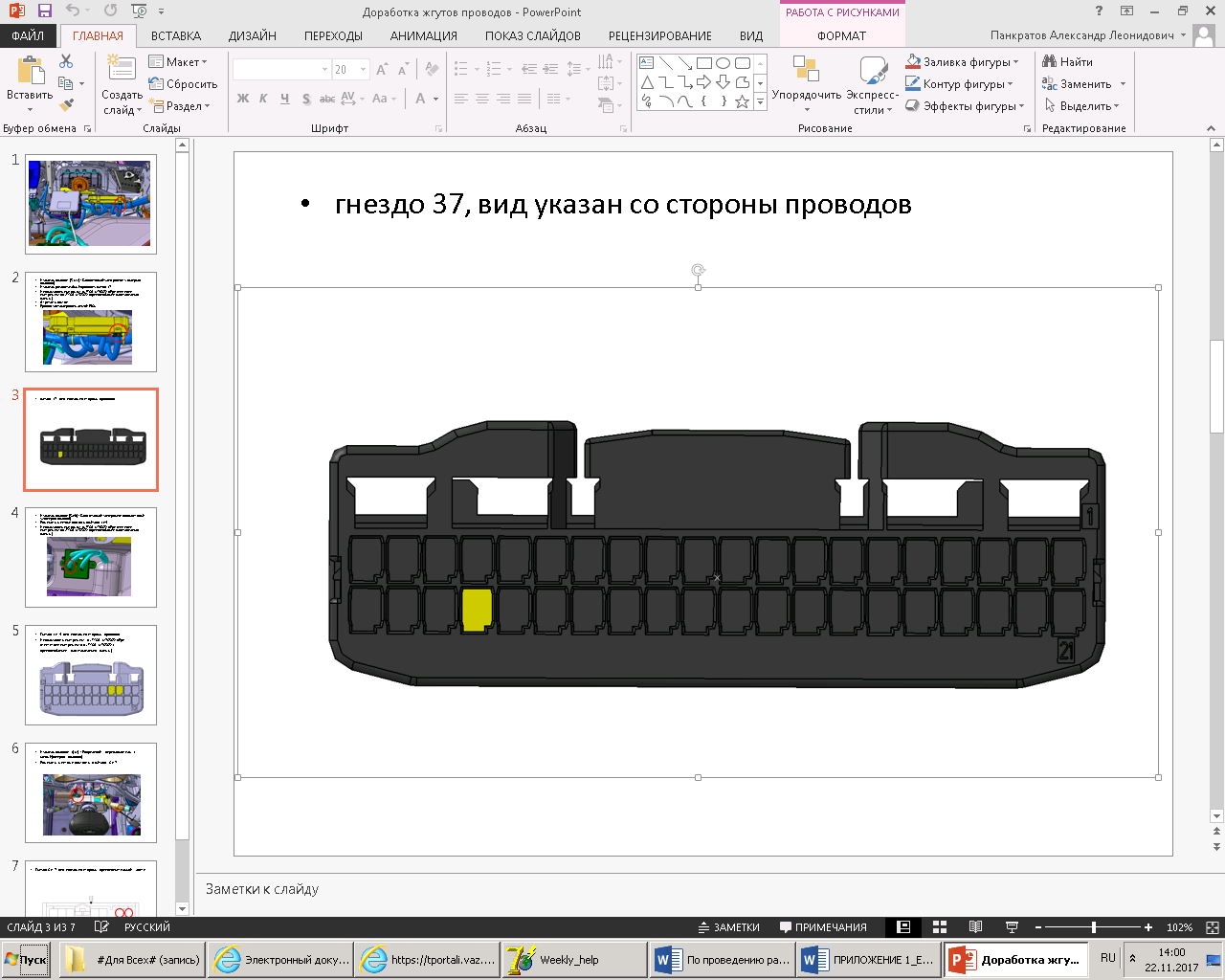 Снять колодку S2 (серая колодка) с блока ЕММ, на снятой колодке поменять местами контакты в гнездах 3 и 4;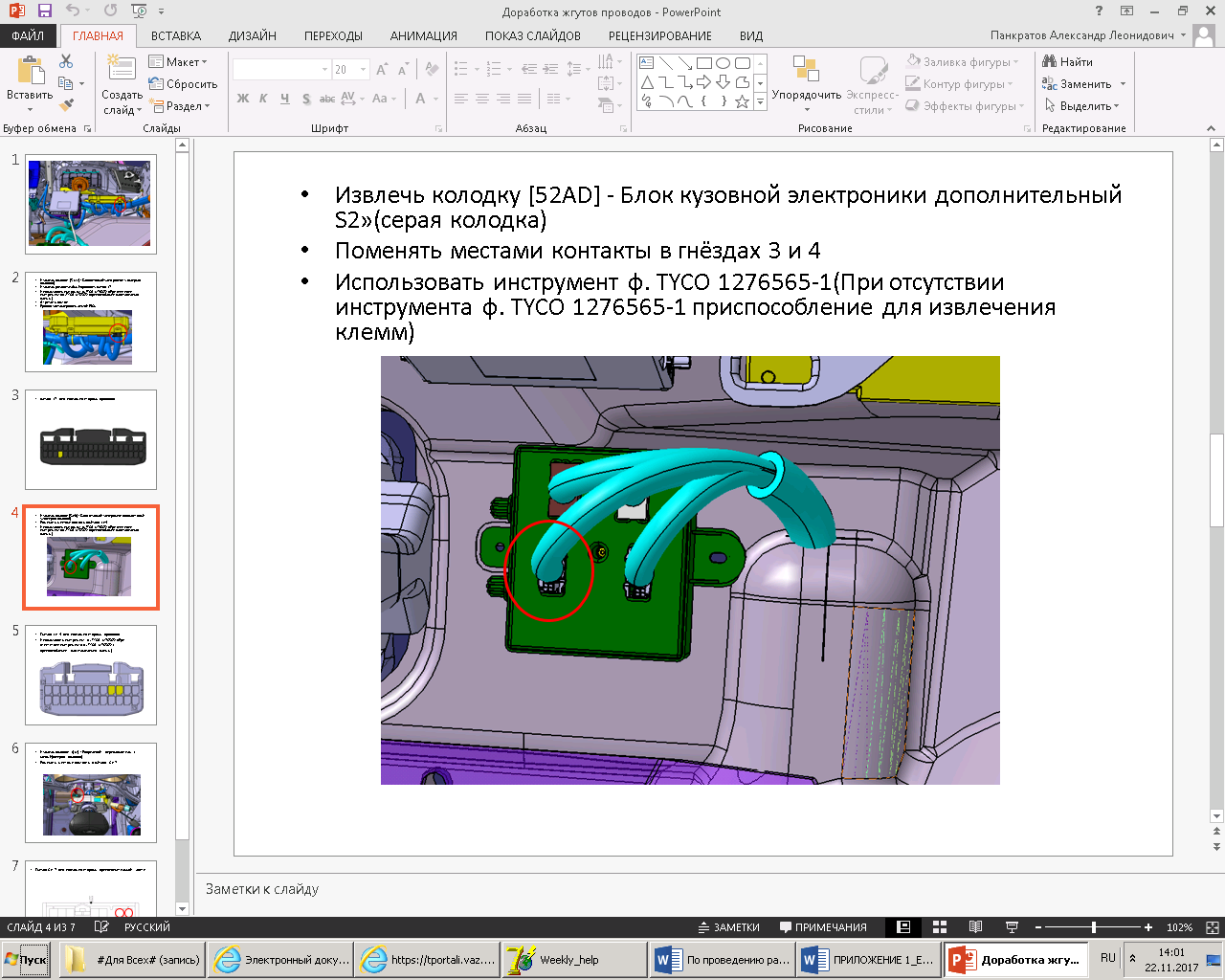 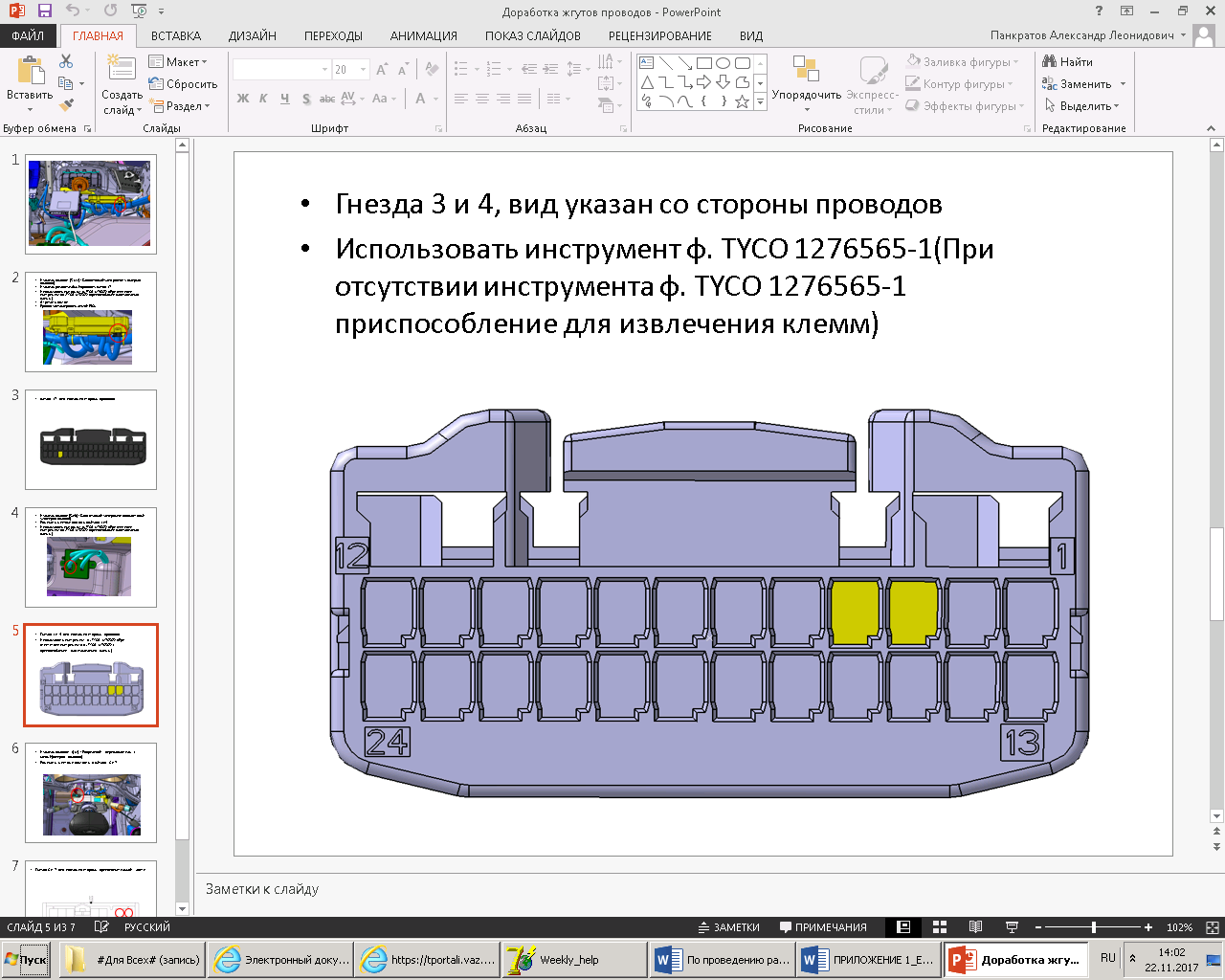 Снять колодку с переключателя световых сигналов (серая колодка), на снятой колодке  поменять местами контакты в гнездах 6 и 7.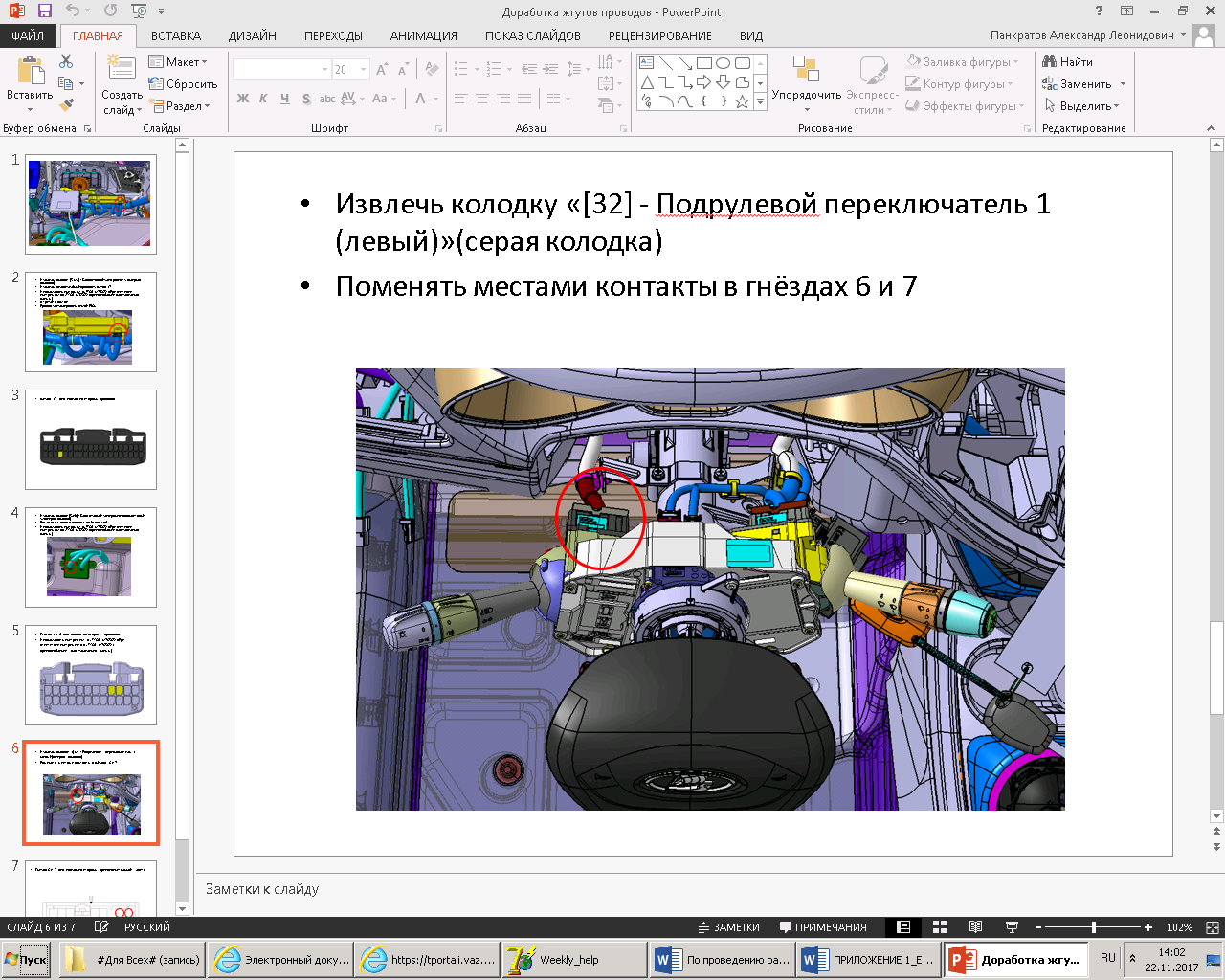 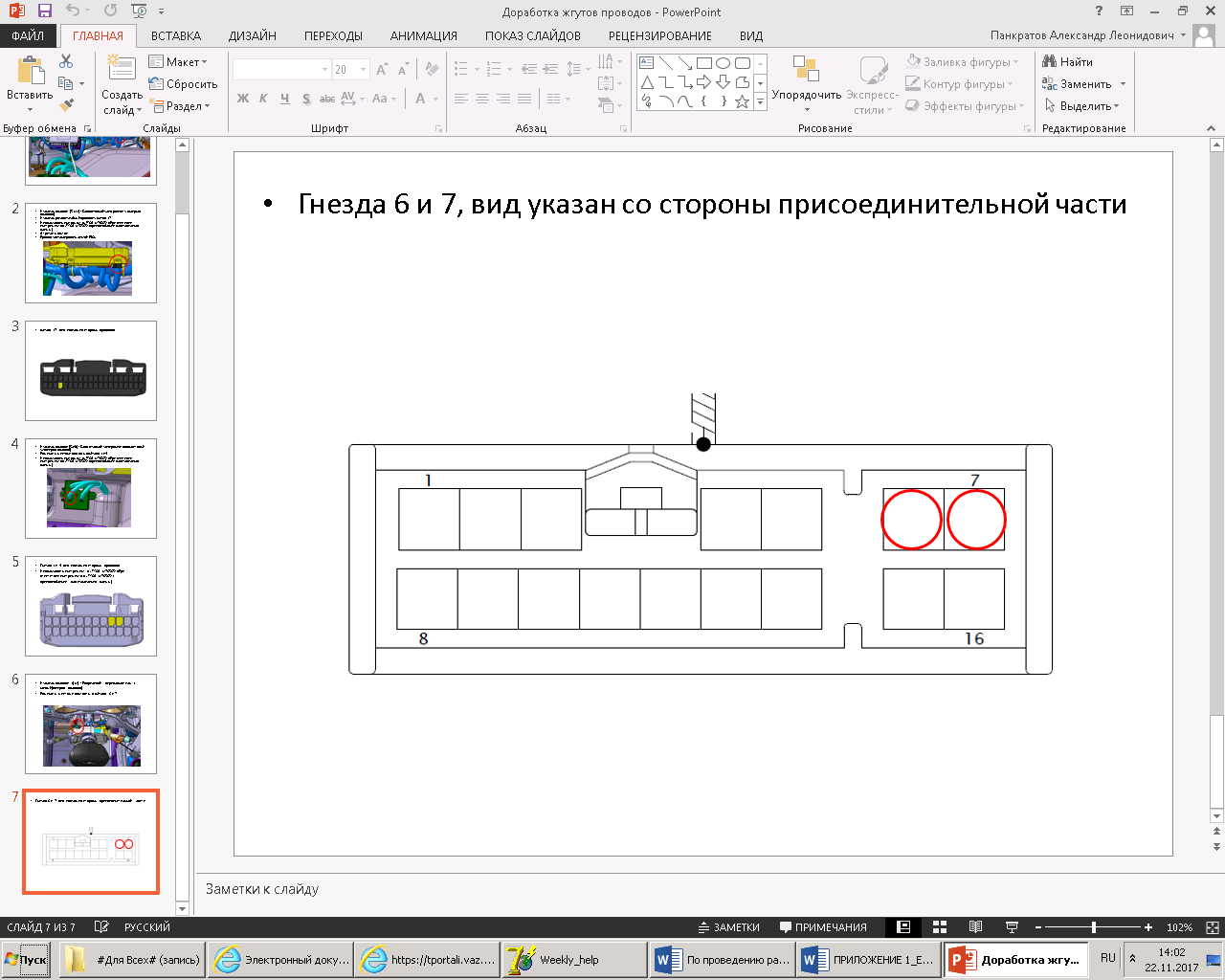 Проверить степень зарядки АКБ:Выполнить замер плотности электролита в каждой банке АКБ, должно быть не менее 1,27;При необходимости зарядить АКБ.Подключить АКБ.При помощи диагностического оборудования «Grade-X» выполнить обновление версии программного обеспечения в комбинации приборов: для референса 8450007022 – до версии не ниже V-36, 8450030825 – до версии не ниже V-27.Провести сброс ошибок во всех электронных блоках.